МИНИСТЕРСТВО СТРОИТЕЛЬСТВА САХАЛИНСКОЙ ОБЛАСТИПРИКАЗот 9 марта 2022 г. N 3.08-13ОБ ОБЩЕСТВЕННОМ СОВЕТЕ ПРИ МИНИСТЕРСТВЕ СТРОИТЕЛЬСТВАСАХАЛИНСКОЙ ОБЛАСТИВ целях обеспечения взаимодействия граждан Сахалинской области, общественных объединений и иных организаций с министерством строительства Сахалинской области, учета интересов населения Сахалинской области при формировании и реализации государственной политики в сфере деятельности министерства строительства Сахалинской области, в соответствии с постановлениями Правительства Сахалинской области от 05.07.2013 N 339 "Об утверждении порядка раскрытия информации о подготовке проектов нормативных правовых актов и проведения их общественного обсуждения", от 02.08.2013 N 413 "О порядке образования общественных советов при органах исполнительной власти Сахалинской области":1. Создать Общественный совет при министерстве строительства Сахалинской области.2. Утвердить Положение об Общественном совете при министерстве строительства Сахалинской области (прилагается).3. Признать утратившим силу приказ министерства строительства Сахалинской области от 25.02.2014 N 21 "Об общественном совете при министерстве строительства Сахалинской области".4. Опубликовать настоящий приказ на "Официальном интернет-портале правовой информации" (www.pravo.gov.ru). Разместить на официальном сайте министерства строительства Сахалинской области в информационно-телекоммуникационной сети Интернет.Министр строительстваСахалинской областиА.В.КолеватыхУтвержденоприказомминистерства строительстваСахалинской областиот 09.03.2022 N 3.08-13ПОЛОЖЕНИЕОБ ОБЩЕСТВЕННОМ СОВЕТЕ ПРИ МИНИСТЕРСТВЕ СТРОИТЕЛЬСТВАСАХАЛИНСКОЙ ОБЛАСТИI. Общие положения1.1. Настоящее Положение об Общественном совете министерства строительства Сахалинской области определяет компетенцию, порядок деятельности и формирования Общественного совета при министерстве строительства Сахалинской области (далее - Общественный совет).1.2. Общественный совет является постоянно действующим совещательным органом при министерстве строительства Сахалинской области (далее - Министерство) и осуществляет свою деятельность на общественных началах и безвозмездной основе.1.3. Общественный совет создается с целью обеспечения взаимодействия Министерства с общественными объединениями и иными некоммерческими организациями, гражданами, повышения гласности и прозрачности деятельности Министерства, а также в целях осуществления общественного контроля за деятельностью Министерства.1.4. Решения Общественного совета носят рекомендательный характер.1.5. Общественный совет в своей деятельности руководствуется Конституцией Российской Федерации, федеральными законами, указами и распоряжениями Президента Российской Федерации, постановлениями и распоряжениями Правительства Российской Федерации, нормативными правовыми актами Сахалинской области, а также настоящим Положением.II. Компетенция и порядок деятельности Общественного совета2.1. Задачи Общественного совета:- содействие эффективному взаимодействию Министерства и гражданского общества, обеспечение участия граждан, общественных объединений и иных организаций в обсуждении и выработке решений по вопросам государственной политики и нормативного правового регулирования в сфере деятельности Министерства;- обеспечение учета общественно значимых интересов граждан, общественных объединений и иных организаций при решении вопросов, отнесенных к полномочиям Министерства;- распространение положительного опыта работы Министерства.2.2. Полномочия Общественного совета:- обсуждение проектов нормативных правовых актов, подготавливаемых Министерством, а также принятых актов, регулирующих отношения в сфере деятельности Министерства;- обсуждение и обобщение различного рода общественных инициатив в сфере деятельности Министерства;- подготовка рекомендаций и предложений по совершенствованию организации деятельности Министерства, взаимодействия с общественными организациями и гражданами;- повышение информированности общественности по основным направлениям деятельности Министерства;- реализация иных задач, которые могут способствовать достижению целей, поставленных перед Общественным советом.2.3. Права Общественного совета:- рассматривать инициативы общественных объединений в установленной сфере деятельности Министерства и вносить в Министерство предложения по их рассмотрению и реализации;- выявлять общественно значимые приоритеты в области деятельности Министерства и вносить предложения по их проработке;- привлекать к работе Общественного совета граждан, общественные объединения и иные организации к обсуждению вопросов в установленной сфере деятельности Министерства;- рассматривать разрабатываемые Министерством проекты нормативных правовых актов, подлежащие направлению в Общественный совет в соответствии с постановлением Правительства Сахалинской области от 05.07.2013 N 339 "Об утверждении порядка раскрытия информации о подготовке проектов нормативных правовых актов и проведения их общественного обсуждения", подготавливать соответствующие экспертные заключения;- участвовать через своих членов в заседаниях координационных, совещательных, экспертных и иных органов, созданных Министерством;- выступать в качестве инициаторов, организаторов мероприятий, проводимых при осуществлении общественного контроля, а также участвовать в проводимых мероприятиях;- запрашивать в соответствии с законодательством Российской Федерации у Министерства информацию, необходимую для работы Общественного совета и осуществления общественного контроля, за исключением информации, содержащей сведения, составляющие государственную тайну, сведения о персональных данных, и информации, доступ к которой ограничен федеральными законами;- участвовать в установленном порядке в работе аттестационных комиссий и конкурсных комиссий по замещению должностей государственной гражданской службы в Министерстве;- иные полномочия, предусмотренные законодательством Российской Федерации и Сахалинской области.III. Порядок формирования Общественного совета3.1. Состав Общественного совета формируется Министерством совместно с Общественной палатой Сахалинской области.3.2. В состав Общественного совета включаются члены Общественной палаты Сахалинской области, представители некоммерческих организаций, в том числе общественных организаций, деятельность которых направлена на решение вопросов, относящихся к сфере деятельности Министерства, независимые от органов государственной власти Сахалинской области эксперты, иные граждане.(в ред. Приказа Министерства строительства Сахалинской области от 14.09.2022 N 3.08-37)3.3. В состав Общественного совета не могут входить лица, замещающие государственные должности Российской Федерации и субъектов Российской Федерации, должности государственной службы Российской Федерации и субъектов Российской Федерации, и лица, замещающие муниципальные должности и должности муниципальной службы, а также другие лица, которые в соответствии с Федеральным законом от 4 апреля 2005 года N 32-ФЗ "Об Общественной палате Российской Федерации" не могут быть членами Общественной палаты Российской Федерации.3.4. Общественный совет создается в месячный срок со дня направления совету Общественной палаты Сахалинской области уведомления о согласии образовать Общественный совет при Министерстве.3.5. Количественный состав Общественного совета не может быть менее чем пять человек.3.6. В целях формирования состава Общественного совета Министерство на своем официальном сайте размещает уведомление о формировании состава Общественного совета с указанием срока приема писем о выдвижении кандидатов в члены Общественного совета.Граждане, желающие войти в состав Общественного совета, представляют лично либо направляют по почте в Министерство заявление о включении в состав Общественного совета, а также заполненную анкету по форме согласно приложению к настоящему Положению.(абзац введен Приказом Министерства строительства Сахалинской области от 14.09.2022 N 3.08-37)3.7. По окончании установленного срока приема писем о выдвижении кандидатов в члены Общественного совета Министерство формирует сводный перечень выдвинутых кандидатов.3.8. Персональный состав Общественного совета утверждается приказом Министерства. При формировании персонального состава Общественного совета должно быть обеспечено отсутствие конфликта интересов. Срок полномочий состава Общественного совета составляет 3 года с момента его формирования.(в ред. Приказа Министерства строительства Сахалинской области от 14.09.2022 N 3.08-37)Для формирования состава Общественного совета приказом Министерства создается комиссия в количестве 4 человек.3.9. Комиссия проводит оценку информации, указанной в анкетах, и определяет кандидатуры для включения в состав Общественного совета. Решение комиссии оформляется протоколом.3.10. Абзац утратил силу. - Приказ Министерства строительства Сахалинской области от 14.09.2022 N 3.08-37.Критерии отбора кандидатур для признания членов Совета:- возраст не моложе 18 лет;- наличие гражданства Российской Федерации;- отсутствие гражданства другого государства;- постоянное проживание на территории Сахалинской области;- наличие положительного имиджа среди коллег и населения (почетные грамоты, благодарственные письма и др.);- участие в общественной жизни Сахалинской области;- наличие таких качеств, как профессионализм, инициативность и др.;- приветствуется наличие опыта руководящей работы и высшего образования в сферах деятельности Министерства.3.11. В состав Общественного совета по предложению члена Общественного совета могут включаться независимые от органов государственной власти Сахалинской области эксперты, представители заинтересованных общественных организаций и иные лица.3.12. Предложения по кандидатурам независимых от органов государственной власти Сахалинской области экспертов, представителей заинтересованных общественных организаций и иных лиц для включения в состав Общественного совета вносятся по предварительному согласованию с министром через председателя Общественного совета и рассматриваются на очередном заседании Общественного совета.3.13. Решения Общественного совета о включении независимых от органов государственной власти Сахалинской области, экспертов, представителей заинтересованных общественных организаций и иных лиц принимаются простым большинством голосов.3.14. Утратил силу. - Приказ Министерства строительства Сахалинской области от 14.09.2022 N 3.08-37.3.15. За три месяца до истечения срока полномочий членов Общественного совета руководитель Министерства инициирует процедуру формирования нового состава Общественного совета в порядке, установленном настоящим Положением.IV. Организация деятельности Общественного совета4.1. Общественный совет осуществляет свою деятельность в соответствии с планом работы на год, согласованным министром и утвержденным председателем Общественного совета.4.2. Организационно-техническое обеспечение деятельности Общественного совета осуществляет Министерство.4.3. Основной формой деятельности Общественного совета являются заседания, которые проводятся по мере необходимости, но не реже двух раз в год.4.4. Первое заседание Общественного совета созывается Министерством после утверждения персонального состава Общественного совета.4.5. На первом заседании члены Общественного совета избирают из своего состава председателя Общественного совета, его заместителя открытым голосованием простым большинством голосов.4.6. Заседания Общественного совета проводятся в соответствии с планом работы.4.7. Внеочередные заседания Общественного совета проводятся по решению председателя, в том числе с учетом поступивших предложений от Министерства.4.8. Заседание считается правомочным, если в нем принимают участие не менее 3 членов Общественного совета.4.9. Если член Общественного совета в силу каких-либо причин не может присутствовать на его заседании, но в срок, не превышающий 2 дней до даты заседания, в письменной форме, в том числе посредством направления через сеть Интернет, доведет до сведения членов Общественного совета свою точку зрения и однозначную позицию по вопросам повестки заседания, то мнение этого члена Общественного совета учитывается при решении указанного вопроса.Заседания Общественного совета могут проводиться по инициативе Министерства.4.10. В состав Общественного совета входят председатель, заместитель председателя и члены Общественного совета.4.11. Председатель Общественного совета:- руководит деятельностью Общественного совета;- определяет приоритетные направления деятельности Общественного совета;- назначает дату, время и место проведения заседаний Общественного совета;- утверждает повестку заседания Общественного совета;- проводит заседания Общественного совета, осуществляя функции его председателя;- распределяет обязанности между членами Общественного совета;- в рамках деятельности Общественного совета, возложенных на него целей и задач дает поручения членам Общественного совета;- подписывает протоколы заседаний Общественного совета и иные документы, подготовленные Общественным советом;- пользуется правами члена Общественного совета наравне с другими членами данного органа;- организует взаимодействие с другими органами и организациями в соответствии с настоящим Положением;- осуществляет иные полномочия в соответствии с настоящим Положением.4.12. В отсутствие председателя Общественного совета его деятельностью руководит заместитель председателя, избранный на заседании Общественного совета, или иной член Общественного совета, уполномоченный председателем.4.13. Члены Общественного совета имеют право:- участвовать в работе Общественного совета;- вносить предложения по формированию повестки заседаний Общественного совета;- выступать с докладами на заседаниях Общественного совета;- участвовать в обсуждении вопросов, включенных в повестку заседания Общественного совета, вносить по ним предложения;- готовить предложения в проект плана работы Общественного совета на соответствующий год (далее - годовой план);- знакомиться с документами и материалами по вопросам, вынесенным на обсуждение Общественного совета, на стадии их подготовки, вносить свои предложения.4.14. Члены Общественного совета обязаны:- лично принимать участие в заседаниях Общественного совета;- активно участвовать в обсуждении рассматриваемых вопросов и выработке решений по ним;- содействовать выполнению решений Общественного совета;- выполнять по поручению Председателя Общественного совета принятые решения, информировать Общественный совет о ходе их выполнения;- своевременно информировать председателя Общественного совета обо всех изменениях в своих контактных данных.4.15. Для обеспечения деятельности Общественного совета назначается секретарь Общественного совета.4.16. Секретарь Общественного совета:- ведет протокол заседания Общественного совета;- уведомляет членов Общественного совета о дате и времени предстоящего заседания;- готовит проекты решений Общественного совета и иных документов Общественного совета;- взаимодействует со структурными подразделениями Министерства по вопросам организационно-технического и информационного сопровождения деятельности Общественного совета.4.17. Информация о повестке дня заседания Общественного совета направляется членам Общественного совета не позднее чем за 7 дней до дня планируемого заседания.4.18. Общественный совет принимает решения по рассматриваемым вопросам открытым голосованием простым большинством голосов из числа присутствующих на заседании членов Общественного совета.4.19. При равенстве голосов членов Общественного совета правом решающего голоса обладает председатель Общественного совета.4.20. Решения, принятые на заседаниях Общественного совета, оформляются протоколом, в котором указываются:- дата и место проведения заседания Общественного совета;- перечень присутствующих на заседании Общественного совета лиц;- повестка дня, фамилия, и инициалы докладчиков;- перечень лиц, выступивших на заседании Общественного совета;- решения, принятые по каждому вопросу.4.21. Протокол заседания Общественного совета оформляется в течение 5 рабочих дней после дня его проведения.4.22. Исключение из состава Общественного совета производится по личному заявлению члена совета.4.23. Допускается замена члена Общественного совета в случае досрочного прекращения полномочий члена Общественного совета.4.24. Полномочия члена Общественного совета прекращаются в случае:- подачи им письменного заявления на имя председателя о выходе из состава Общественного совета;- публичного заявления в средствах массовой информации о выходе из состава Общественного совета;- неспособности его по состоянию здоровья и иным объективным причинам участвовать в работе Общественного совета;- по решению Общественного совета, если он не участвовал в работе Общественного совета более 6 месяцев непрерывно либо совершил действия, порочащие его честь и достоинство.4.25. В случае если персональный состав Общественного совета стал менее минимального численного состава, Министерство в течение 10 календарных дней с момента наступления указанных обстоятельств размещает на официальном портале Министерства объявление о доборе членов в состав Общественного совета.Приложениек Положениюоб Общественном советепри министерстве строительстваСахалинской области,утвержденному приказомминистерства строительстваСахалинской областиот 09.03.2022 N 3.08-13                                  АНКЕТА1. Фамилия, имя, отчество ____________________________________________________________________________________________________________________________2. Дата рождения __________________________________________________________3. Место проживания _____________________________________________________________________________________________________________________________________________________________________________________________________________4. Контактные телефоны _______________________________________________________________________________________________________________________________5. Образование (место учебы, факультет, специальность, год окончания) ______________________________________________________________________________________________________________________________________________________________________________________________________________________________________6. Место работы, должность _________________________________________________________________________________________________________________________________________________________________________________________________________________________________________________________________________________7. Какой общественной деятельностью занимаетесь? _________________________________________________________________________________________________________________________________________________________________________________________________________________________________________________________________________________________________________________________________________________________________________________________________________________8. Основные цели, которые Вы  планируете  осуществить,  участвуя  в  работеОбщественного совета при министерстве строительства Сахалинской области?__________________________________________________________________________________________________________________________________________________________________________________________________________________________________________________________________________________________________________________________________________________________________________________________________________________________________________________________________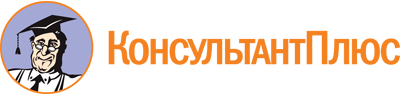 Приказ Министерства строительства Сахалинской области от 09.03.2022 N 3.08-13
(ред. от 14.09.2022)
"Об Общественном совете при министерстве строительства Сахалинской области"
(вместе с "Положением об Общественном совете при министерстве строительства Сахалинской области")Документ предоставлен КонсультантПлюс

www.consultant.ru

Дата сохранения: 10.12.2022
 Список изменяющих документов(в ред. Приказа Министерства строительства Сахалинской областиот 14.09.2022 N 3.08-37)Список изменяющих документов(в ред. Приказа Министерства строительства Сахалинской областиот 14.09.2022 N 3.08-37)